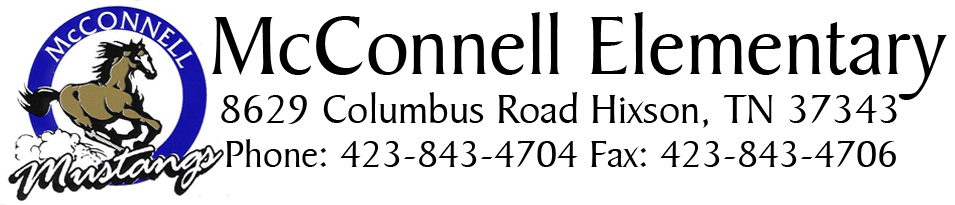 2015-2016Kindergarten – Fifth Grade Supply FeeClassroom Supplies	Duplicating							$  8.00	Consumables						$  5.00	Instructional Materials				$  5.00	Laminating Film/Repairs			$  5.00										$28.00Technology	Classroom maintenance	And purchases						$15.00	Computer Lab Support				$15.00										$30.00Instructional SuppliesP.E.									$  1.00Music								$  1.00										$  2.00Total									$50.00